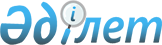 Қазақстан Республикасы Үкіметінің 2005 жылғы 12 желтоқсандағы N 1235 қаулысына өзгеріс енгізу туралыҚазақстан Республикасы Үкіметінің 2006 жылғы 11 желтоқсандағы N 470п Қаулысы
      Қазақстан Республикасының Үкіметі 

ҚАУЛЫ ЕТЕДІ

:





      1. "Республикалық бюджеттік бағдарламалардың 2006 жылға арналған паспорттарын бекіту туралы" Қазақстан Республикасы Үкіметінің 2005 жылғы 12 желтоқсандағы N 1235 
 қаулысына 
 мынадай өзгеріс енгізілсін:



      көрсетілген қаулыға 
 88-қосымшада 
:



      "Бюджеттік бағдарламаны іске асыру жөніндегі іс-шаралар жоспары" деген 6-тармақ кестесінің 5-бағаны реттік нөмірі 2-жолдың бірінші абзацында "шамамен 2,8-3,0 млн. гектар" деген сөздер "шамамен 3,0-3,2 млн. гектар" деген сөздермен ауыстырылсын.





      2. Осы қаулы қол қойылған күнінен бастап қолданысқа енгізіледі.

      

Қазақстан Республикасының




      Премьер-Министрі


					© 2012. Қазақстан Республикасы Әділет министрлігінің «Қазақстан Республикасының Заңнама және құқықтық ақпарат институты» ШЖҚ РМК
				